The Engineers Club of Philadelphia,Pennsylvania Society of Professional EngineersPhiladelphia Chapter & Philadelphia Section of IEEERail Park - Evening Tour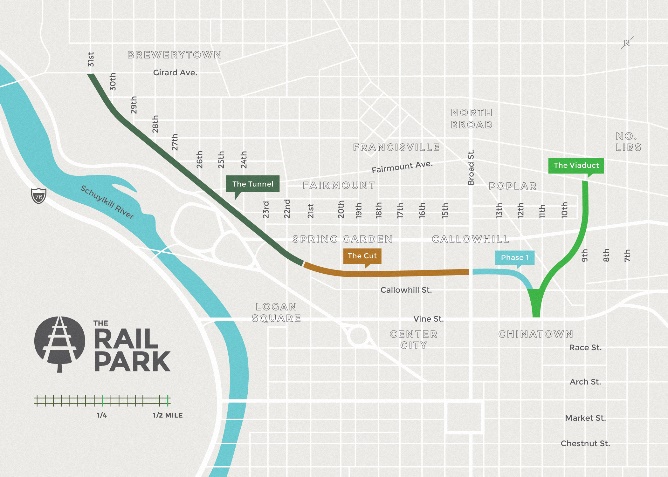 Thursday, September 5, 2019Registration & a Hoagie in a Bag: 6:00 PM to 6:30 PMGuided Tour 6:00 PM to 7:00 PM Non-Guided Tour – After 7:00 PMPresented byAngelo J. Waters, PE, Leed APVice President - Environmental ServicesUrban Engineers, Inc.The Pennsylvania Society of Professional Engineers, through PIE, will evaluate and may approve the “activity” for the continuing education license requirements for 1.0 Professional Development Hour in New York State. PSPE believes the “courses” will be accepted for credit in PA, NJ and other National Model states where courses do not require pre-approval. Tour Starts at:Corner of Broad and Noble StreetsPrice using Paypal - $15.00FOR RESERVATIONS GO TO: http://www.pspe-philly.org